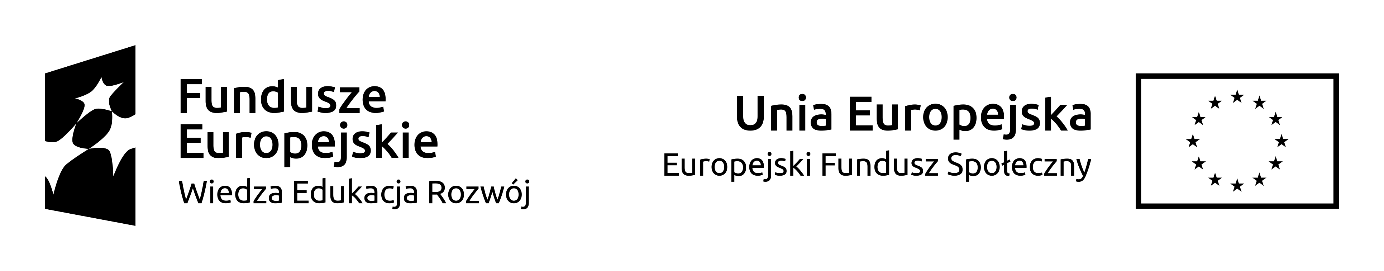 Zintegrowany program ASP w Łodzi 2…………………………………………………………………………………………………………………………………………………………….…………………………………………………………………………………………………………………………………………………………….(Nazwa Wykonawcy)OŚWIADCZENIE WYKONAWCYPrzystępując do udziału w postępowaniu o udzielenie zamówienia publicznego prowadzonymw trybie podstawowym pn.:KURS MISTRZOWSKI „TEXTILE DESIGN WORKSHOPS” DLA STUDENTÓW AKADEMII SZTUK PIĘKNYCH IM. WŁADYSŁAWA STRZEMIŃSKIEGO W ŁODZIoświadczam, że nie podlegam wykluczeniu z postępowania na podstawie przesłanek określonych w art. 108 ust. 1 ustawy z dnia 11 września 2019 r. Prawo zamówień publicznych (Dz. U. z 2019 r., poz. 2019 z późn. zm.) a także na podstawie art. 7 ust. 1 ustawy z dnia 13 kwietnia 2022 r. o szczególnych rozwiązaniach w zakresie przeciwdziałania wspieraniu agresji na Ukrainę oraz służących ochronie bezpieczeństwa narodowego (Dz. U. poz. 835)................................, dn. ...................................Uwaga:W przypadku składania oferty przez wykonawców występujących wspólnie, powyższe oświadczenie składa każdy wykonawca (np. członek konsorcjum, wspólnik w spółce cywilnej).W przypadku polegania na zdolnościach podmiotu udostępniającego zasoby powyższe oświadczenie składa także podmiot udostępniający zasób.Zintegrowany program ASP w Łodzi 2………………………………………………………………………………………………………………………………………………………..………………………………………………………………………………………………………………………………………………………..(Nazwa Wykonawcy)OŚWIADCZENIE WYKONAWCYPrzystępując do udziału w postępowaniu o udzielenie zamówienia publicznego prowadzonymw trybie podstawowym pn.:KURS MISTRZOWSKI „TEXTILE DESIGN WORKSHOPS” DLA STUDENTÓW AKADEMII SZTUK PIĘKNYCH IM. WŁADYSŁAWA STRZEMIŃSKIEGO W ŁODZIoświadczam, że spełniam warunki udziału w postępowaniu, określone w SWZ................................, dn. ...................................Uwaga:W przypadku podmiotów występujących wspólnie oświadczenie składa każdy z wykonawców, w zakresie w jakim wykazuje spełnienie warunków udziału w postępowaniu.W przypadku polegania na zdolnościach podmiotów udostępniających zasoby, Wykonawca składa także oświadczenie podmiotu udostępniającego zasoby, potwierdzające spełnianie warunków udziału w postępowaniu, w zakresie, w jakim wykonawca powołuje się na jego zasoby.Zintegrowany program ASP w Łodzi 2…………………………………………………………………………………………………………………………………………………………….…………………………………………………………………………………………………………………………………………………………….(Nazwa Wykonawcy)OŚWIADCZENIE WYKONAWCY (jeśli dotyczy)Przystępując do udziału w postępowaniu o udzielenie zamówienia publicznego prowadzonymw trybie podstawowym pn.:KURS MISTRZOWSKI „TEXTILE DESIGN WORKSHOPS” DLA STUDENTÓW AKADEMII SZTUK PIĘKNYCH IM. WŁADYSŁAWA STRZEMIŃSKIEGO W ŁODZIoświadczam, że zachodzą w stosunku do mnie podstawy wykluczenia z postępowania na podstawie art. ……………… ustawy z dnia 11 września 2019 r. Prawo zamówień publicznych (Dz. U. z 2019 r. poz. 2019 z późn. zm.)(należy wpisać mającą zastosowanie podstawę wykluczenia spośród wymienionych w art. 108 ust. 1 pzp)Jednocześnie oświadczam, że w związku z w/w okolicznością na podstawie art. 110 ust. 2 w/w ustawy podjąłem następujące środki naprawcze:…………………………………………………………………………………………………………………………………………………………….…………………………………………………………………………………………………………………………………………………………….…………………………………………………………………………………………………………………………………………………………….……………………………………………………………………………………………………………………………………………………………................................, dn. ...................................Uwaga:W przypadku składania oferty przez wykonawców występujących wspólnie, powyższe oświadczenie składa każdy wykonawca (np. członek konsorcjum, wspólnik w spółce cywilnej) o ile ma zastosowanie.W przypadku polegania na zdolnościach podmiotu udostępniającego zasoby powyższe oświadczenie składa także podmiot udostępniający zasób o ile ma zastosowanie.